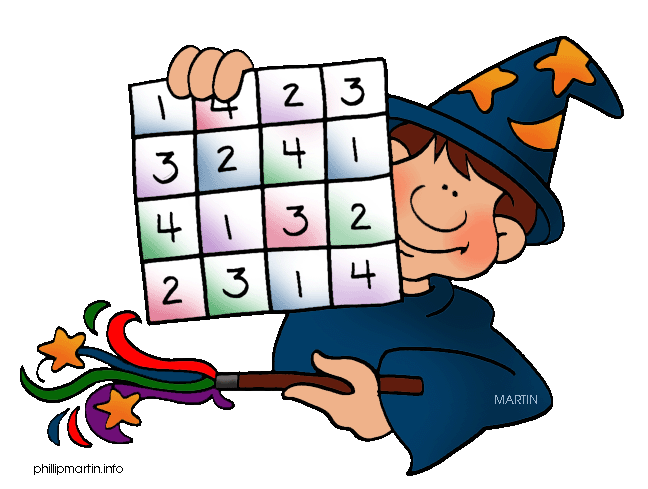 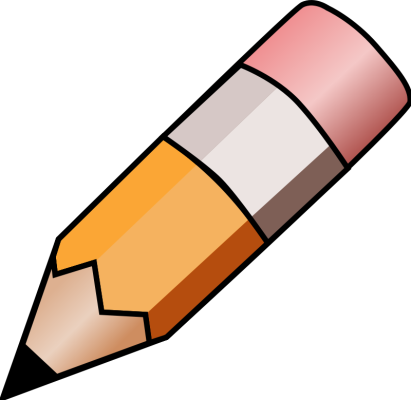 YEAR 1 HOME LEARNING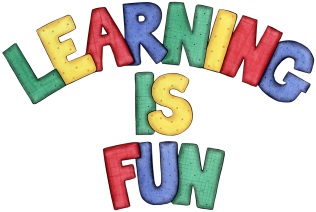 YEAR 1 HOME LEARNINGDate Set07.05.19Date Due22.05.19MathleticsPlace value, measurement, addition and subtraction.SpellodromeWritingSet spellings: words with ff, ll, ss, zz, ck, nk. Words ending in y, er and est. words with digraphs.Every Friday we will set a writing task using some key words. Please check your child’s Pink Home Learning book for more details. Hand in: By the following Wednesday. ReadingRecommended daily reading time:KS1 15-20 minutes Home Learning ProjectDate Set: 07.05.19   Date Due: 22.05.19Year 1 Home LearningOur science topic this half term is ‘Materials’.Your challenge is to create a moveable toy using different materials.Your toy could be:robotcardoll house with doors/windows that openBe as creative as possible. We look forward to seeing your creations!If you need any help please see Miss Cabigas or Mrs Ahmed.Greek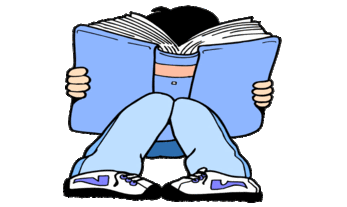 Please go to Greek Class Blog for Greek Home LearningGreek Class - St Cyprian's Greek Orthodox Primary Academy